Monday, October 8, 2018Dear Jordan School District Families,Jordan School District & Jordan Education Foundation are facilitating Thanksgiving’s Heroes’ efforts to provide full Thanksgiving meals, a turkey, potatoes, etc. for families to prepare during Thanksgiving week. If you would like a meal provided to you, please indicate below and return the form by Friday, November 9th.  Please also indicate if you would like the meal delivered to you or if you would rather pick it up. Deliveries & pickups will be starting at 9am on Saturday, November 17th.Please mark one box□ Yes, I would like a meal and I will pick up the meal at 11617 S Parkway Plaza Dr, South Jordan (The old Sports Authority building at The District by Target) on Saturday, November 17th from 10am-7pm.□ Yes, I would like a meal & I would like it delivered to the address below on Saturday, November 17th.Student’s Names and Schools:Parent or Guardian’s Name:Family Size:Address:Telephone number:Language Spoken (please check one):  English_____   Spanish_____ Other_______Best time frame for delivery from 9:30am-8pm November 17th:Parent or Guardian’s Signature__________________________________________________________				(By signing here, you authorize Jordan School District to give the 				Information above to Thanksgiving’s Heroes in order to contact you				and supply you a Thanksgiving meal)Thanksgiving’s Heroes Contact: Rob Adams 801-259-4341 if an emergency comes up on delivery day.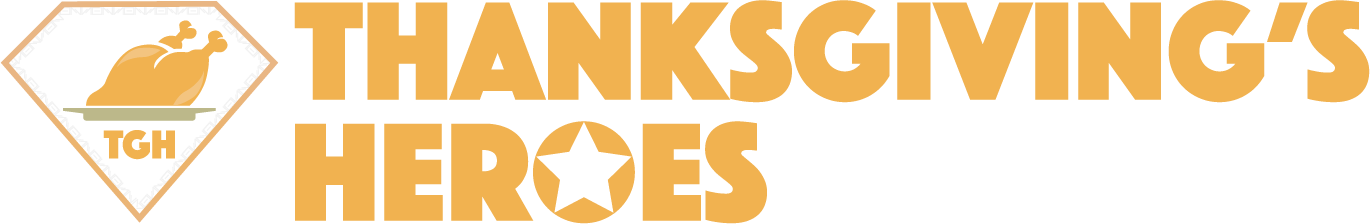 